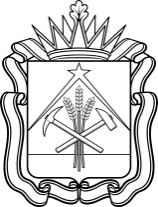 МИНИСТЕРСТВО СОЦИАЛЬНОЙ ЗАЩИТЫ НАСЕЛЕНИЯ КУЗБАССАПРИКАЗот _____________ №   ________О реализации постановления Правительства Кемеровской области – Кузбасса от 03.10.2023 № 648 «О реализации в Кемеровской области – Кузбассе проекта социального воздействия в сфере социальной защиты населения Кемеровской области – Кузбасса «Обучение и содействие в обеспечении занятости незрячих и слабовидящих людей и их    родственников – «Видимые возможности»В соответствии с паспортом проекта социального воздействия в сфере социальной защиты населения Кемеровской области – Кузбасса «Обучение и содействие в обеспечении занятости незрячих и слабовидящих людей и их родственников – «Видимые возможности», утвержденным постановлением Правительства Кемеровской области – Кузбасса от 03.10.2023 № 648                         «О реализации в Кемеровской области – Кузбассе проекта социального воздействия в сфере социальной защиты населения Кемеровской области – Кузбасса «Обучение и содействие в обеспечении занятости незрячих и слабовидящих людей и их родственников – «Видимые возможности»,                  приказываю:   1. Утвердить прилагаемый Порядок установления соответствия граждан критериям, определенным паспортом проекта социального воздействия в сфере социальной защиты населения Кемеровской области – Кузбасса «Обучение и содействие в обеспечении занятости незрячих и слабовидящих людей и их родственников – «Видимые возможности», утвержденным постановлением Правительства Кемеровской области – Кузбасса от 03.10.2023 № 648 «О реализации в Кемеровской области – Кузбассе проекта социального воздействия в сфере социальной защиты населения Кемеровской области – Кузбасса «Обучение и содействие в обеспечении занятости незрячих и слабовидящих людей и их родственников – «Видимые возможности».        	2. Рекомендовать главам муниципальных образований Кемеровской области – Кузбасса определить орган местного самоуправления, уполномоченный на прием от граждан заявлений и документов, осуществление иных полномочий, предусмотренных Порядком, утвержденным пунктом 1 настоящего приказа.          3. Государственному казенному учреждению «Центр социальных выплат и информатизации Министерства социальной защиты населения Кузбасса» обеспечить размещение настоящего приказа на сайте «Электронный бюллетень Правительства Кемеровской области – Кузбасса» и на официальном сайте Министерства социальной защиты населения Кузбасса.          4. Контроль за исполнением настоящего приказа возложить
на первого заместителя министра социальной защиты населения Кузбасса Чайку Н.С.Министр 			 					                Е.Г. ФедюнинаУТВЕРЖДЕНприказом Министерства социальнойзащиты населения Кузбассаот ___________№ ________Порядок установления соответствия граждан критериям, определенным паспортом проекта социального воздействия в сфере социальной защиты населения Кемеровской области – Кузбасса «Обучение и содействие в обеспечении занятости незрячих и слабовидящих людей и их                родственников – «Видимые возможности», утвержденным                  постановлением Правительства Кемеровской области – Кузбасса от 03.10.2023 № 648 «О реализации в Кемеровской области – Кузбассе проекта социального воздействия в сфере социальной защиты населения Кемеровской области – Кузбасса «Обучение и содействие в обеспечении занятости незрячих и слабовидящих людей и их родственников – «Видимые возможности»1. Общие положения	1.1. Настоящий Порядок определяет правила установления соответствия граждан критериям, определенным паспортом проекта социального воздействия в сфере социальной защиты населения Кемеровской области –Кузбасса «Обучение и содействие в обеспечении занятости незрячих и слабовидящих людей и их родственников – «Видимые возможности», утвержденным постановлением Правительства Кемеровской области – Кузбасса от 03.10.2023 № 648 «О реализации в Кемеровской области – Кузбассе проекта социального воздействия в сфере социальной защиты населения Кемеровской области – Кузбасса «Обучение и содействие в обеспечении занятости незрячих и слабовидящих людей и их          родственников – «Видимые возможности» (далее – проект социального воздействия).1.2. В настоящем Порядке используются понятия, определенные постановлением Правительства Российской Федерации от 21.11.2019 № 1491 «Об организации проведения субъектами Российской Федерации в 2019 – 2024 годах пилотной апробации проектов социального воздействия», а также следующие понятия:уполномоченный орган – орган местного самоуправления, уполномоченный главой муниципального образования Кемеровской     области – Кузбасса на прием от граждан заявлений и документов, осуществление иных полномочий, предусмотренных настоящим Порядком;социальный бенефициар группы 1 – незрячий или слабовидящий инвалид I, II или III группы в возрасте от 18 до 60 лет, имеющий образование не ниже основного общего, незанятый или являющийся неквалифицированным рабочим, проживающий и зарегистрированный по месту жительства (месту пребывания) на территории Кемеровской области – Кузбасса;социальный бенефициар группы 2 – родственник (супруг, супруга, родитель, ребенок, усыновитель, усыновленный, родной брат, родная сестра, дедушка, бабушка, внук, иное лицо, состоящее в родстве с социальным бенефициаром группы 1) социального бенефициара группы 1 в возрасте от          18 до 60 лет, осуществляющий за ним уход, незанятый, проживающий и зарегистрированный по месту жительства (месту пребывания) на территории Кемеровской области – Кузбасса;анкета – анкета участника проекта социального воздействия, размещенная на сайте www.sibvv.ru.;организатор проекта социального воздействия – автономная некоммерческая организация «Центр создания безбарьерной среды и оказания социальных услуг людям с инвалидностью»;список граждан – список граждан, заполнивших анкету и получивших по результатам ее заполнения уведомление о возможности участия в проекте социального воздействия, представляемый организатором проекта социального воздействия в Министерство социальной защиты населения Кузбасса.1.3. В целях обеспечения возможности установления соответствия граждан критериям, определенным паспортом проекта социального воздействия, Министерство социальной защиты населения Кузбасса (далее – Министерство) предоставляет уполномоченным органам доступ к списку граждан.2. Порядок обращения для установления соответствия критериям, определенным паспортом проекта социального воздействия 2.1. Для установления соответствия критериям, определенным паспортом проекта социального воздействия, гражданин, заполнивший анкету и получивший по результатам ее заполнения уведомление о возможности участия в проекте социального воздействия, обращается в Министерство или в уполномоченный орган.От имени гражданина обратиться в Министерство или уполномоченный орган может лицо, уполномоченное им на основании доверенности, оформленной в соответствии с законодательством Российской Федерации (далее – представитель гражданина).2.2. При обращении в Министерство или уполномоченный орган гражданин, претендующий на признание его социальным бенефициаром группы 1, представляет:2.2.1. Заявление об установлении соответствия критериям, определенным паспортом проекта социального воздействия, в произвольной форме с указанием способа информирования о результатах его рассмотрения (в случае если гражданин зарегистрирован в качестве индивидуального предпринимателя или поставлен на учет в качестве налогоплательщика налога на профессиональный доход, в заявлении дополнительно указываются сведения об осуществляемых гражданином видах деятельности).2.2.2. Копию документа, удостоверяющего личность.2.2.3. Копию документа, подтверждающего место жительства (место пребывания) на территории Кемеровской области – Кузбасса. Для подтверждения места жительства предъявляется копия паспорта или иного документа, выданного органом регистрационного учета, удостоверяющего сведения о месте жительства, или копия решения суда об установлении факта места жительства, для подтверждения места пребывания – копия свидетельства о регистрации по месту пребывания.Копия документа, выданного органом регистрационного учета, представляется гражданином по собственной инициативе, а в случае отсутствия в отношении него сведений о регистрации по месту жительства (месту пребывания) в Министерстве внутренних дел Российской Федерации (его территориальном органе) – в обязательном порядке.2.2.4. Копию справки, подтверждающей факт установления инвалидности, выданной федеральным государственным учреждением медико-социальной экспертизы. Указанный документ представляется гражданином по собственной инициативе, а в случае отсутствия в отношении него сведений об инвалидности в федеральном реестре инвалидов – в обязательном порядке.2.2.5. Копию документа, подтверждающего наличие нарушения сенсорных (зрительных) функций организма (в случае отсутствия в справке, подтверждающей факт установления инвалидности, выданной федеральным государственным учреждением медико-социальной экспертизы, дополнительной записи «инвалид по зрению» к записи о причине инвалидности). Указанный документ представляется гражданином по собственной инициативе, а в случае отсутствия в отношении него сведений о наличии нарушения сенсорных (зрительных) функций организма в федеральном государственном бюджетном учреждении «Федеральное бюро медико-социальной экспертизы» Министерства труда и социальной защиты Российской Федерации (далее – Федеральное бюро медико-социальной экспертизы) – в обязательном порядке.2.2.6. Копию трудовой книжки, сведения о трудовой деятельности. Сведения о трудовой деятельности, указанные в настоящем подпункте, представляются гражданином по собственной инициативе, а в случае их отсутствия в распоряжении Фонда пенсионного и социального страхования Российской Федерации – в обязательном порядке (за исключением граждан, ранее не осуществлявших трудовую деятельность).2.2.7. Выписку (копию выписки) из Единого государственного реестра индивидуальных предпринимателей о государственной регистрации в качестве индивидуального предпринимателя или справку из Федеральной налоговой службы о постановке на учет в качестве налогоплательщика налога на профессиональный доход (представляется в случае, если гражданин зарегистрирован в качестве индивидуального предпринимателя, поставлен на учет в качестве налогоплательщика налога на профессиональный доход). Указанный документ представляется гражданином по собственной инициативе.2.2.8. Копию документа об образовании.2.2.9. Согласие на обработку персональных данных по форме согласно приложению к настоящему Порядку.2.2.10. Копии документов, удостоверяющих личность и полномочия представителя гражданина (в случае его обращения от имени гражданина).          2.3. При обращении в Министерство или уполномоченный орган гражданин, претендующий на признание его социальным бенефициаром группы 2, представляет:2.3.1. Заявление об установлении соответствия критериям, определенным паспортом проекта социального воздействия, в произвольной форме с указанием способа информирования о результатах его рассмотрения.2.3.2. Копию документа, удостоверяющего личность.2.3.3. Копию документа, подтверждающего место жительства (место пребывания) на территории Кемеровской области – Кузбасса. Для подтверждения места жительства предъявляется копия паспорта или иного документа, выданного органом регистрационного учета, удостоверяющего сведения о месте жительства, или копия решения суда об установлении факта места жительства, для подтверждения места пребывания – копия свидетельства о регистрации по месту пребывания.Копия документа, выданного органом регистрационного учета, представляется гражданином по собственной инициативе, а в случае отсутствия в отношении него сведений о регистрации по месту жительства (месту пребывания) в Министерстве внутренних дел Российской Федерации (его территориальном органе) – в обязательном порядке.2.3.4. Копию трудовой книжки, сведения о трудовой деятельности. Сведения о трудовой деятельности, указанные в настоящем подпункте, представляются гражданином по собственной инициативе, а в случае их отсутствия в распоряжении Фонда пенсионного и социального страхования Российской Федерации – в обязательном порядке (за исключением граждан, ранее не осуществлявших трудовую деятельность).2.3.5. Выписку (копию выписки) из Единого государственного реестра индивидуальных предпринимателей о государственной регистрации в качестве индивидуального предпринимателя или справку из Федеральной налоговой службы о постановке на учет в качестве налогоплательщика налога на профессиональный доход (представляется в случае, если гражданин зарегистрирован в качестве индивидуального предпринимателя, поставлен на учет в качестве налогоплательщика налога на профессиональный доход). Указанный документ представляется гражданином по собственной инициативе.2.3.6 Копии документов, удостоверяющих брачные или родственные отношения с гражданином, претендующим на признание его бенефициаром группы 1.2.3.7. Согласие на обработку персональных данных по форме согласно приложению к настоящему Порядку.2.3.8. Копии документов, удостоверяющих личность и полномочия представителя гражданина (в случае его обращения от имени гражданина).2.4. Копии документов, указанных в пунктах 2.2, 2.3 настоящего Порядка, представляются с предъявлением подлинников, если они не заверены в установленном законодательством порядке.2.5. Заявления и документы, указанные в пунктах 2.2, 2.3 настоящего Порядка (далее – необходимые документы), могут быть представлены гражданином непосредственно, посредством почтовой связи.В случае направления заявления и необходимых документов посредством почтовой связи документы, свидетельствование подлинности подписи гражданина на заявлении должны быть заверены в установленном законодательством порядке.2.6. Граждане, подавшие заявление и необходимые документы, несут ответственность в соответствии с законодательством Российской Федерации за достоверность содержащихся в них сведений.3. Порядок рассмотрения заявления и документов, принятия решения об установлении соответствия гражданина критериям, определенным паспортом проекта социального воздействия (об отказе в установлении соответствия гражданина критериям, определенным паспортом проекта социального воздействия)3.1. При приеме заявления и необходимых документов:3.1.1. Министерство или уполномоченный орган:3.1.1.1. Регистрирует заявление с присвоением номера и указанием даты регистрации.3.1.1.2. Сверяет копии представленных документов с подлинниками, заверяет их и возвращает гражданину подлинники документов. При заверении соответствия копии документа подлиннику в конце копии проставляется надпись (штамп) о сличении с подлинником, копия документа заверяется подписью с указанием фамилии, инициалов и даты заверения.3.1.1.3. Запрашивает посредством межведомственного информационного взаимодействия:а) в Министерстве внутренних дел Российской Федерации или его территориальном органе – сведения о регистрации по месту жительства (месту пребывания) (информацию об отсутствии указанных сведений) в случае непредставления гражданином документа в соответствии с абзацем вторым подпункта 2.2.3, абзацем вторым подпункта 2.3.3 настоящего Порядка;б) в Фонде пенсионного и социального страхования Российской Федерации:сведения о трудовой деятельности, предусмотренные                    подпунктами 2.2.6, 2.3.4 настоящего Порядка (информация об отсутствии указанных сведений), в случае непредставления гражданином сведений о трудовой деятельности;сведения, подтверждающие факт установления инвалидности (информация об отсутствии указанных сведений) в случае непредставления гражданином документа в соответствии с подпунктом 2.2.4 настоящего Порядка;в) в Федеральной налоговой службе сведения о факте регистрации гражданина в установленном законодательством Российской Федерации порядке в качестве индивидуального предпринимателя, сведения о постановке гражданина на учет в качестве налогоплательщика налога на профессиональный доход в случае непредставления гражданином документа в соответствии с подпунктами 2.2.7, 2.3.5 настоящего Порядка.3.1.1.4. Брошюрует представленные заявление и документы (копии документов), запросы и ответы на межведомственные запросы в личное дело. Министерством в личное дело также брошюруется запрос и ответ на запрос, предусмотренный подпунктом 3.1.2 настоящего Порядка.3.1.2. Министерство в электронной форме по телекоммуникационным каналам связи с соблюдением требований действующего законодательства о защите информации и подтверждением факта прочтения передаваемой информации запрашивает в Федеральном бюро медико-социальной экспертизы сведения о наличии нарушения сенсорных (зрительных) функций организма в случае отсутствия в справке, подтверждающей факт установления инвалидности, выданной федеральным государственным учреждением медико-социальной экспертизы (в сведениях об инвалидности в федеральном реестре инвалидов (до 31.12.2023), в Единой централизованной цифровой платформе в социальной сфере (с 01.01.2024)), дополнительной записи (сведений о дополнительной записи) «инвалид по зрению» к записи о причине инвалидности и при непредставлении гражданином документа, предусмотренного подпунктом 2.2.5  настоящего Порядка.3.2. Уполномоченный орган в день получения ответов на межведомственные запросы, предусмотренные подпунктом 3.1.1.3 настоящего Порядка, представляет в Министерство личное дело в электронной форме по телекоммуникационным каналам связи с соблюдением требований действующего законодательства о защите информации и подтверждением факта прочтения передаваемой информации и одновременно направляет нарочно. 3.3. Министерство в течение 1 рабочего дня со дня получения личного дела от уполномоченного органа направляет при необходимости в соответствии с подпунктом 3.1.2 настоящего Порядка запрос, предусмотренный указанным подпунктом.3.4. Министерство передает личное дело для рассмотрения в комиссию по установлению соответствия граждан критериям, определенным паспортом проекта социального воздействия (далее – комиссия), формируемую Министерством, состав которой утверждается приказом Министерства социальной защиты населения Кузбасса, в день:приема заявления и необходимых документов и получения ответов на межведомственные запросы, предусмотренные подпунктом 3.1.1.3 настоящего Порядка, и (или) запрос, предусмотренный подпунктом 3.1.2 настоящего Порядка;получения личного дела от уполномоченного органа;получения ответа на запрос, указанный в пункте 3.3 настоящего Порядка.3.5. Комиссия в течение 10 рабочих дней со дня приема заявления и необходимых документов от гражданина:принимает решение об установлении соответствия гражданина критериям, определенным паспортом проекта социального воздействия, либо решение об отказе в установлении соответствия гражданина критериям, определенным паспортом проекта социального воздействия (с указанием оснований для его принятия), которое оформляется протоколом;брошюрует выписку из протокола в личное дело и передает личное дело с протоколом в Министерство.3.6. Срок, указанный в абзаце первом пункта 3.5 настоящего Порядка, приостанавливается в случае непоступления в указанный срок сведений, запрашиваемых в соответствии с подпунктом 3.1.1.3, пунктом 3.3 настоящего Порядка. При этом решение, указанное в абзаце втором пункта 3.5 настоящего Порядка, принимается в течение 2 рабочих дней со дня поступления указанных сведений.3.7. Основаниями для принятия решения об отказе в установлении соответствия гражданина критериям, определенным паспортом проекта социального воздействия, являются:отсутствие гражданина в списках граждан;несоответствие гражданина критериям, определенным паспортом проекта социального воздействия;представление неполных и (или) заведомо недостоверных сведений;непредставление или представление не в полном объеме необходимых документов, обязанность по представлению которых возложена на гражданина, а также представление их с нарушением требований к оформлению.3.8. Министерство в течение 1 рабочего дня со дня представления комиссией личного дела направляет копию выписки из протокола, заверенную руководителем структурного подразделения Министерства, ответственного за реализацию настоящего Порядка:организатору проекта социального воздействия;гражданину способом, указанным в заявлении.4. Правила учета протоколов и личных дел4.1. В Министерстве в течение 5 лет со дня подписания протоколов хранятся протоколы и личные дела, сформированные на каждого гражданина.4.2. В случае утраты личного дела, протокола Министерство принимает меры к их восстановлению.Приложениек Порядку установления соответствия граждан критериям, определенным паспортом проекта социального воздействия в сфере социальной защиты населения Кемеровской области – Кузбасса «Обучение и содействие в обеспечении занятости незрячих и слабовидящих людей и их родственников – «Видимые возможности», утвержденным постановлением Правительства Кемеровской области – Кузбасса от 03.10.2023 № 648 «О реализации в Кемеровской области – Кузбассе проекта социального воздействия в сфере социальной защиты населения Кемеровской области – Кузбасса «Обучение и содействие в обеспечении занятости незрячих и слабовидящих людей и их родственников – «Видимые возможности»Согласиена обработку персональных данныхЯ, ________________________________________________________________, (фамилия, имя, отчество (последнее – при наличии)зарегистрированный(ая) по адресу: ____________________________________,паспорт серия _________ №____________, выдан _______________________,                                                                                            (дата)_________________________________________________________________,                                                         (кем выдан)являющийся: __________________________________________________________________(указать: субъектом персональных данных или представителем субъекта персональных данных)(заполняется представителем субъекта персональных данных):_____________________________________________________________________________________________________,(фамилия, имя, отчество (последнее – при наличии) субъекта персональных данных)проживающего (ей) по адресу:__________________________________________________________________,(адрес места жительства субъекта персональных данных)паспорт серия _________ №____________, выдан ________________________,                                                                                                           (дата)__________________________________________________________________, (кем выдан)действующий(ая) на основании _________________________________________________________________________________________________________,(наименование и реквизиты документа, подтверждающего полномочия представителя субъекта персональных данных)в соответствии с требованиями статьи 9 Федерального закона от 27.07.2006 
№ 152-ФЗ «О персональных данных» (далее – Федеральный закон № 152-ФЗ) настоящим подтверждаю, что даю свое согласие Министерству социальной защиты населения Кузбасса, расположенному по адресу: г. Кемерово, Кузнецкий проспект, д. 19а, а также уполномоченному органу* ____________________________________________________________________________________________________________________________________(наименование и адрес уполномоченного органа*)на обработку в целях установления соответствия критериям, определенным паспортом проекта социального воздействия в сфере социальной защиты населения Кемеровской области – Кузбасса «Обучение и содействие в обеспечении занятости незрячих и слабовидящих людей и их родственников – «Видимые возможности», утвержденным постановлением Правительства Кемеровской области – Кузбасса от 03.10.2023 № 648 «О реализации в Кемеровской области – Кузбассе проекта социального воздействия в сфере социальной защиты населения Кемеровской области – Кузбасса «Обучение и содействие в обеспечении занятости незрячих и слабовидящих людей и их родственников – «Видимые возможности» (далее – проект социального воздействия), следующих персональных данных субъекта персональных данных: 	1) фамилия, имя, отчество, дата и место рождения, гражданство;2) адрес и дата регистрации по месту жительства (месту пребывания),3) серия, номер основного документа, удостоверяющего личность гражданина Российской Федерации на территории Российской Федерации, наименование органа, выдавшего указанный документ, дата его выдачи;4) образование (когда и какие образовательные и иные организации окончил, номер документа об образовании, направление подготовки или специальность по документу об образовании, квалификация); 5) выполняемая работа с начала трудовой деятельности (включая предпринимательскую и иную деятельность); 6) номер телефона, адрес электронной почты;7) иные персональные данные, предоставление которых предусмотрено нормативными правовыми актами Кемеровской области – Кузбасса, необходимые для обработки Министерством социальной защиты населения Кузбасса, уполномоченным органом* в целях установления соответствия критериям, определенным паспортом проекта социального воздействия.Министерству социальной защиты населения Кузбасса, уполномоченному органу* предоставляется право осуществления с персональными данными субъекта персональных данных всех действий и операций в соответствии с пунктом 3 статьи 3 Федерального закона 
№ 152-ФЗ,  включая сбор, запись, систематизацию, накопление, хранение, уточнение (обновление, изменение), извлечение, использование, передачу (распространение, предоставление, доступ), обезличивание, блокирование, удаление, уничтожение.Я подтверждаю, что мне известно о том, что согласие на обработку персональных данных действует бессрочно до его отзыва мной посредством составления и подачи соответствующего письменного документа.                            С условиями обработки персональных данных ознакомлен(а) и согласен(на).«___»_________20_____г.__________________/________________________________________________           (подпись)             (фамилия, имя, отчество (последнее – при наличии)   Примечание. * Орган местного самоуправления, уполномоченный главой муниципального образования Кемеровской области – Кузбасса на прием от граждан заявлений и документов, осуществление иных полномочий, предусмотренных Порядком установления соответствия граждан критериям, определенным паспортом проекта социального воздействия в сфере социальной защиты населения Кемеровской области – Кузбасса «Обучение и содействие в обеспечении занятости незрячих и слабовидящих людей и их родственников – «Видимые возможности», утвержденным постановлением Правительства Кемеровской области – Кузбасса от 03.10.2023 № 648                      «О реализации в Кемеровской области – Кузбассе проекта социального воздействия в сфере социальной защиты населения Кемеровской области – Кузбасса «Обучение и содействие в обеспечении занятости незрячих и слабовидящих людей и их родственников – «Видимые возможности», утвержденным приказом Министерства социальной защиты населения Кузбасса.